31.01.2023 заместитель директора БУ «Сургутский районный центр социальной адаптации» Л.Р. Овсянникова совместно с представителями Общественной наблюдательной комиссии Ханты-Мансийского автономного округа – Югры и сотрудниками прокуратуры Ханты-Мансийского автономного округа – Югры посетила ФКУ ИК №11 УФСИН России по ХМАО-Югре. При консультировании осужденных, распространены памятки для лиц, освобождающихся из мест лишения свободы, содержащие  информацию о востребованных мерах социальной поддержки.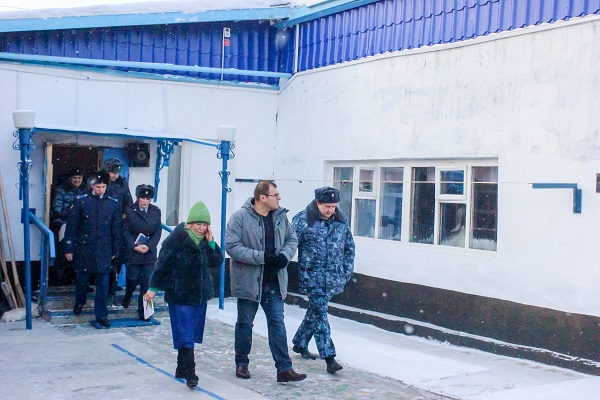 